Appel à partenaires – Programmation 2021 du département Cohésion Sociale

Formulaire d'introduction de projets pour les asbl, indépendants et opérateurs privésA remettre pour le : 25/01/2021!!! Ce document est à compléter sans préoccupation du contexte sanitaire actuel lié au Covid19. En effet, il s’agit d’une « projection » pour 2021 et personne ne peut dire comment la situation évoluera. Restons positif. La Commune s’adaptera au mieux pour « rendre service » à ses citoyens tout en respectant les décisions fédérales !!!Cet appel à partenaires a pour objet :L'organisation d'activités sportives, éducatives, créatives et de bien-être à destination d’un public famille, enfants, adolescents.La mise en place de formations, conférences, workshops, permanences éducatives et pédagogiques à destination des parents. Une seule fréquence de séances est possible pour l’année prochaine : 1X/2semaines pendant 15 semaines du lundi 01 mars au dimanche 19 décembre 2021 inclus.Soit les semaines paires Soit les semaines impaires / Voir calendrier : https://www.calendrier-365.be/calendrier-2021.htmlLes séances sont programmées hors congés scolaires et jours fériés. Pâques : 04 au 18 avril 2021Ascension : Jeudi 13 mai 2021Pentecôte : Lundi 24 mai 2021Juillet et août jusqu’au dimanche 05 septembre 2021 (Reprise le 06 septembre 2021)Toussaint : 01 au 07 novembre 2021Armistice : Jeudi 11 novembre 2021Fonctionnement des inscriptions : La Commune souhaite maintenir un système d’inscription par « cartes ».Le nombre de séances accessibles à l’inscription équivaut à 8 ou à 7 moins le nombre d’essais.Les participants peuvent s’inscrire à autant d’activités différentes qu’ils le souhaitent. La limite d’inscriptions possibles par ateliers équivaut au nombre maximum de participants prévu moins 2.Le nombre de séances restantes sur les cartes d’ici la fin de l’année n’est pas perdu. La carte reste valable pour la programmation de 2022. Deux types de cartes seront disponibles : Une carte de 8 séances pour les participants qui font le choix de s’inscrire exclusivement à une activité spécifique. Cette carte ne peut s’acheter qu’une fois à l’exception d’un manque de nouveaux participants au moment où les personnes souhaiteraient continuer l’activité choisie avec une seconde carte de 8 séances.Une carte de 15 séances avec la possibilité :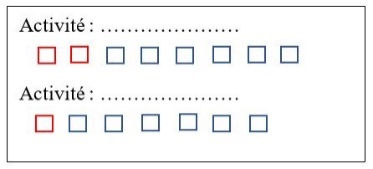 D’essayer jusqu’à trois activités différentes et payantes avant de s’inscrire à l’une ou deux d’entre elles. De s’inscrire à deux activités différentes dans le même laps de temps et en utilisant la même carte : Une activité de 8 séances moins le nombre d’essais Et une activité de 7 séances moins le nombre d’essaisD’attendre de voir s’il reste de la place pour se réinscrire pour 7 séances (moins le nombre d’essais) à la même activité après les 8 premières séances (moins le nombre d’essais). De choisir une autre activité le cas contraire. NB : Les inscriptions à un atelier peuvent se faire en permanence avec l’accueillant ou en atelier avec l’animateur. Les feuilles de présence resteront affichées à l’accueil, il suffira de compléter les présences des inscrits à l’avance pour avoir une vision claire de son groupe. Plan Communication du projet :Création d’une page sur le site de la Commune d’Anderlecht qui présentera le détail de la programmation. Finition des visuels et diffusion sur les réseaux sociaux à partir du 15 février 2021.Impressions des visuels (flyers, affiches, etc.) pour un affichage et une distribution dans les écoles et associations à partir du 22 février 2021 (Date de la rentrée scolaire après Carnaval).Relance mensuelle de la programmation globale et des ateliers spécifiques de chacun des prestataires.Organisation d’une journée porte-ouverte le mercredi 01 septembre 2021 de 13h à 15h.L’objectif de cette journée est de rassembler tous les prestataires à l’Espace Scheut pour une rencontre avec le public. Cet événement relancera Family in après les quatre premiers mois de la programmation. Accepteriez-vous de participer gratuitement à cette journée « porte-ouverte » ? □ Oui	□ NonPrécision(s) : PRESENTATION GENERALEVous êtes : 	□ Une asbl	□ Un opérateur privé	□ Un indépendantNom de la structure :N° d'entreprise / TVA :NOM, prénom du responsable de la structure :Adresse :C.P. :                                          				Commune :Tél. :                                                                                  E-mail :              Site internet :Numéro de compte : BETitulaire :Nom et fonction de la personne responsable de l'activité :Tél. :                                                        		 E-mail :Objet de la structure (en quelques lignes) :L'opérateur a-t-il déjà participé à des activités en partenariat avec la Commune d'Anderlecht ? Oui / NonAvec d'autres communes ? Oui / NonDétail des activités menées :PRESENTATION DES ACTIVITES COURANTES DE L’OPERATEURQuelles sont les activités régulièrement proposées par l'opérateur ?Quels sont les objectifs de ces activités (éducatif, récréatif, préventif, sportif, etc.) ?Quelle(s) est(sont) la(les) spécialité(s) de l'opérateur ?DETAIL DES ACTIVITES PROPOSEESActivités proposées : 
Public(s) cible(s) :
Votre activité peut-elle être « intergénérationnelle » ?  	□ Oui	□ NonHoraires proposés :Les activités sont animées en :          □ Français 	□ Néerlandais 		□ Bilingue FR/NL Quel est le nombre maximal de participants (en garantissant une attention suffisante à chaque participant) ?  Vos moniteurs / animateurs sont-ils qualifiés pour l'encadrement d’un public spécifique ? □ Oui	□ NonQui sont les animateurs amenés à encadrer (nom, prénom, diplômes sportifs, pédagogiques, autres qualifications, expériences...) ?PROGRAMMATION SUR LE WEBEn raison de l’imprévisibilité de l’évolution des mesures sanitaires nous anticipons l’organisation d’une éventuelle programmation sur le web. Cela peut prendre plusieurs formes connues et inconnues Etes-vous en mesure ou sentez-vous prêt à assurer des activités/ateliers à distance ?  □ Oui	□ NonAvez-vous déjà réalisé votre activité sur le web ? □ Oui	□ NonComment vous y êtes-vous pris ? Avez-vous une idée de comment cela peut s’organiser ? TARIFICATIONProposition d’échange gagnant : Dans le cadre d’une collaboration, nous pouvons vous proposer, en échange de la gratuité ou du prix vraiment très réduit de vos ateliers, la promotion de vos ateliers hors programme communal et la mise à disposition gratuite : D’un local durant la programmation Du bâtiment durant les périodes de stages suivantes : Du 16 au 22 et du 23 au 29 août 2021Du 20 au 26 et du 27 au 31 décembre 2021 Exemples : J’ai besoin d’un local de « répétition » durant la semaine en échange des ateliers de théâtre.	       J’ai besoin des locaux pour une semaine de stage en échange des ateliers musicaux.Je suis intéressé par ce type d’échange   □ Oui	□ NonSi oui, que proposez-vous en retour : Si non, quelle est votre offre pour ces deux cas de figures : 1X/2semaines pendant 15 semaines en physique (sur pace) 1X/2semaines pendant 15 semaines en digital (à distance) AUTRES PRECISIONSATTENTION :Documents à joindre à la demande :Pour les asbl : copie de la dernière mise à jour des statuts, composition du conseil d’administration, bilan financier de l'année écoulée.Pour les indépendants et les opérateurs privés : attestation BCE, certificat de résidence, copie de carte d’identité, copie de carte bancaire.Merci d'envoyer le formulaire dûment complété, signé et les documents demandés pour le 25/01/2021.Par email : mdemaret@anderlecht.brusselsDate :NOM, prénom et signature du responsable de la structure :